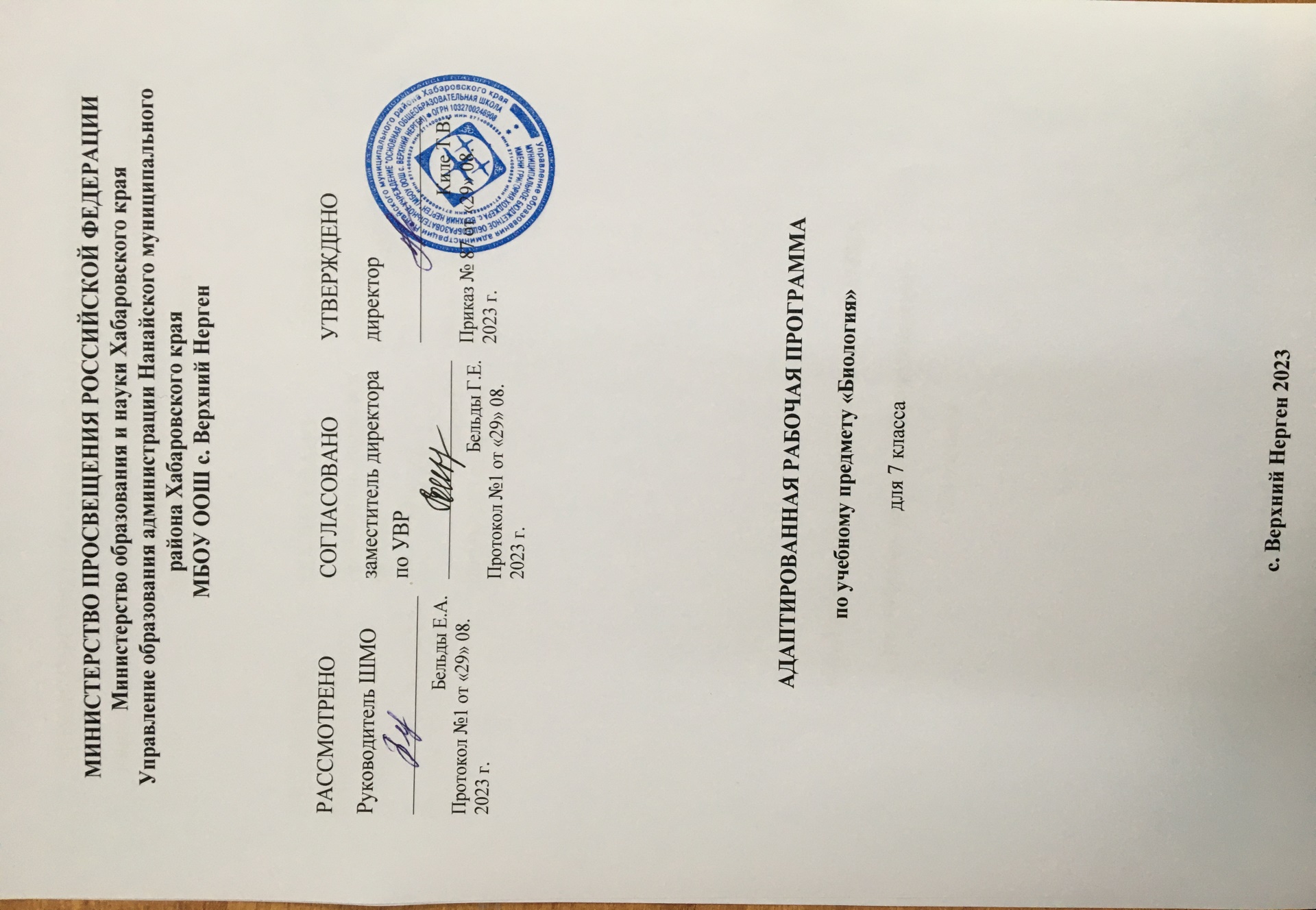 1. Пояснительная записка.       Адаптированная рабочая программа по учебному предмету «Биология» для 7 класса составлена в соответствии с нормативно-правовых документов:Закона Российской Федерации «Об образовании в Российской Федерации» от 29.12.2012 №273-ФЗЗакона РФ от 18.07.1996 «Об образовании лиц с ОВЗ»Приказа Минобрнауки России от 19.12.2014 г. №1599 2 «Об утверждении федерального образовательного стандарта образования обучающихся с умственной отсталостью (интеллектуальными нарушениями)».СанПин 2.4.2.3286-15 «Санитарно-эпидемиологические требования к условиям и организации обучения и воспитания в организациях, осуществляющих образовательную деятельность по адаптированным основным образовательным программам для обучающихся с ограниченными возможностями здоровья» от 10.06.2015 г. №26.• Авторской программы по учебному предмету «Биология» Т.М. Лифановой, Е.Н. Соломиной, входящей в Рабочие программы по учебным предметам ФГОС образования обучающихся с интеллектуальными нарушениями 5-9 класс. М.: Просвещение - 2019 г.           Основными целями рабочей программы по биологии являются:- подготовка учащихся к усвоению естествоведческих знаний на последующих этапах обучения;- формирование элементарного понимания причинно-следственных связей и отношений, временных и пространственных представлений;- формирование у обучающихся базовых учебных действий (личностных, коммуникативных, регулятивных, познавательных) средствами предмета;- воспитание патриотизма, бережного отношения к природе.          Рабочая программа направлена на решение следующих задач:- сообщение элементарных знаний о живой природе;- демонстрация тесной взаимосвязи между живой и неживой природой;- формирование специальных и общеучебных умений и навыков;- воспитание бережного отношения к природе, ее ресурсам, знакомство с основными направлениями природоохранительной работы;- воспитание социально значимых качеств личности.Место учебного предмета в учебном плане        В соответствии с учебным планом школы на 2023-2024 учебный год на изучение учебного предмета «Биология. 7 класс» отведено 2 часа в неделю 68 часов в год.Срок реализации программы один учебный год (7 класс).Используемый учебник:      «Биология. Растения, бактерии, грибы 7 класс»: учебник для общеобразовательных организаций, реализующих адаптированные основные общеобразовательные программы. З.А. Клепинина - 13-е издание. М.: Просвещение, 2019 г.-223 с.       Курс «Биология» в 7 классе включает Разделы: Введение. Многообразие растений, Цветок, Семя растений, Корни, Лист, Стебель,  Растение – целостный организм. Бактерии, Грибы, Мхи, Плауны, Хвощи, Папоротники, Голосеменные, Покрытосеменные растения.  Поскольку преподавание данного предмета направлено на коррекцию недостатков интеллектуального развития обучающихся, в процессе знакомства с неживой и живой природой необходимо развивать наблюдательность, речь, мышление, учить устанавливать простейшие причинно-следственные отношения и взаимосвязь живых организмов с неживой природой, взаимосвязь человека с   природой, влияние на нее.  В 7 классе обучающиеся знакомятся с отличительными признаками растений, систематикой растений. Особое внимание здесь уделяется экологическим проблемам, связанным с загрязнением окружающей среды и демонстрации пути их решения человеком, практической значимости знаний. Использование знаний в жизни, в повседневной практике.Учебно-тематический планПрограмма 7 класса включает элементарные сведения о многообразии растений, грибов и бактерий; о строении и значении органов цветкового растения; об основных группах растений; о биологических особенностях, выращивании и использовании наиболее распространённых полевых, овощных, плодовых, ягодных, а так же декоративных растениях.В данной программе предлагается изучение наиболее распространённых и большей частью уже известных обучающимися однодольных и двудольных растений, лишь таких признаков их сходства и различия, которые можно показать по цветным таблицам. Очень кратко сообщаются сведения о строении, разнообразии и значении грибов и бактерий.Содержание и основные разделы программы по биологии в 7 классеВедение. Значение растений и их охрана. Общее знакомство с цветковыми растениями. Общее понятие об органах цветкового растения (на примере астения, цветущего сенью): цветок, стебель, лист, корень.Цветок. Строение цветка (пестик, тычинки, венчик лепестков). Понятие о соцветиях (зонтик, колос, корзинка). Опыление цветков. Оплодотворение. Образование плодов и семян. Плоды сухие и сочные. Распространение плодов  и семян.Семя растения. Строение семени (на примерах фасоли и пшеницы). Распространение семян. Условия, необходимые для прорастания семян. Определение всхожести семян. Правила заделки семян в почву.Практическая работа:определение всхожести семян.Демонстрация опытов:условия, необходимые для прорастания семян.Корень. Разнообразие корней. Корневые системы (стержневая  мочковатая). Строение корня. Корневые волоски. Значение корня в жизни растения. Видоизменения корней (корнеплод и корнеклубень).Лист. Внешнее строение листа (листовая пластинка, черешок). Жилкование. Листья простые и сложные. Значение листьев в жизни растения – образование из воды и углекислого газа органических питательных веществ в листьях на свету. Испарение воды листьями, значение этого явления. Дыхание растений.  Листопад и его значение.Демонстрация опытов:испарение воды листьями;дыхание растений (поглощение листьями кислорода и выделение углекислого газа в темноте).Стебель. Строение стебля на примере липы. Значение стебля в жизни растения – доставка воды и минеральных веществ от корня к другим органам растения и органических веществ от листьев к корню и другим органам. Разнообразие стеблей.Демонстрация опыта:передвижение минеральных веществ и воды по древесине.Растение – целостный организм (взаимосвязь всех органов и всего растительного организма со средой обитания).Лабораторные работы:Органы цветкового растения.Строение цветка.Строение семени фасоли.Строение зерновки пшеницы. Рассмотрение с помощью лупы: форма, окраска, величина.Экскурсии:в природу для ознакомления с цветками и соцветиями, с распространением плодов и семян (в начале сентября). Многообразие бактерий, грибов, растений.Бактерии. Общее понятие. Значение в природе и жизни человека.Грибы. Строение шляпочного гриба: плодовое тело, грибница. Грибы съедобные и ядовитые, их распознавание.Мхи. Понятие о мхе как многолетнем растении. Места произрастания мхов. Торфяной мох и образование торфа.Папоротники. Многолетние травянистые растения. Места произрастания папоротника.Голосеменные. Сосна и ель – хвойные деревья. Отличие их от лиственных деревьев. Сравнение сосны  и ели. Особенности их размножения. Использование древесины в народном хозяйстве.Покрытосеменные, цветковые.  Особенности строения (наличие цветков, плодов с семенами).Экскурсии:в лес (лесопарк) для ознакомления с особенностями грибов и растений осенью и весной.Цветковые растения. Деление цветковых растений на однодольные (например - пшеница) и двудольные (например - фасоль). Характерные различия (строение семян, корневая система, жилкование листа).Однодольные астения.Злаки.  Пшеница, рожь, ячмень, овес, кукуруза. Особенности внешнего строения (корневая система, стебель, листья, соцветия). Выращивание: посев, уход, уборка. Использование в народном хозяйстве. Преобладающая культура для данной местности.Лилейные.  Лук, чеснок, лилия, тюльпан, ландыш. Общая характеристика (цветок, лист, луковица, корневище).Лук, чеснок – многолетние овощные растения. Выращивание: посев, уход, уборка. Использование человеком.Цветочно-декоративные лилейные открытого и закрытого грунтов (хлорофитум, лилия, тюльпан).Практические работы:перевалка и пересадка комнатных растений.Лабораторная работа:Строение луковицы.Двудольные растения.Пасленовые. Картофель, томат-помидор (баклажан, перец – для южных районов), петуния, черный паслен, душистый табак.Лабораторная работа:Строение клубня картофеля.Бобовые. Горох (фасоль, соя – для южных районов). Бобы. Клевер, люпин – кормовые травы.Розоцветные. Яблоня, груша, вишня, малина, шиповник, садовая земляника (персик, абрикос – для южных районов).Биологические особенности растений сада. Особенности размножения яблони, малины, земляники. Созревание плодов и ягод садовых растений, их уборка и использование.Сложноцветные. Подсолнечник. Ноготки, бархатцы – однолетние цветочные растения. Маргаритка – двулетнее растение. Георгин – многолетнее растение. Особенности внешнего строения сложноцветных. Агротехника выращивания подсолнечника. Использование человеком.Практические работы:в саду, на школьном учебно-опытном участке;вскапывание приствольных кругов;рыхление междурядий, прополка и другие работы в саду и на участке.Экскурсия:весенние работы в саду.Обобщение. Растение – живой организм. Обобщение материала о растениях.Основные требования к знаниям и умениям обучающихся:Обучающиеся должны знать:названия некоторых бактерий, грибов, а также растений из их основных групп: мхов, папоротников, голосеменных и цветковых; строение и общие биологические особенности цветковых растений; разницу цветков и соцветий;некоторые биологические особенности, а также приемы возделывания наиболее распространённых сельскохозяйственных растений, особенно местных;разницу ядовитых и съедобных грибов; знать вред бактерий и способы предохранения от заражения ими.Обучающиеся должны уметь:отличать цветковые растения от других групп (мхов, папоротников, голосеменных);приводить примеры растений некоторых групп (бобовых, розоцветных, сложноцветных);различать органы у цветкового астения (цветок, лист, стебель, корень);различать однодольные и двудольные растения по строению корней, листьев (жилкование), плодов и семян; приводить примеры  однодольных и двудольных растений;выращивать некоторые цветочно-декоративные растения (в саду и дома);различать грибы и растения.Количество часов, предусмотренных учебным планом – 68 часов в учебном году (2 часа в неделю), в том числе практических работ – 12; экскурсий -3.Формы организации учебного процесса – урок, урок-экскурсия, урок – практическая работа.Формы учебной деятельности – коллективная, групповая, индивидуальная.Виды и формы контроля: текущий контроль осуществляется на уроках в форме устного опроса, самостоятельных работ, практических работ, письменных проверочных работ, тестирования; итоговый контроль по изученной теме осуществляется в форме тестирования и программированных заданий.Технологии обучения:- дифференцированное обучение;- личностно-ориентированное обучение.Для реализации программного содержания используется следующий учебно-методический комплект: З.А. Клепинина Биология. Растения. Бактерии. Грибы. 7 класс.- М.: Просвещение, 2019г.            Планируемые результаты освоения курса биологии 7 классЛичностные результаты:У обучающегося будут сформированы:проявление мотивации при выполнении различных видов практической деятельности на уроке биологии, при выполнении домашнего задания и во внеурочной деятельности;желание и умение выполнить биологическое задание правильно, в соответствии с данным образцом с использованием знаковой символики или инструкцией учителя, высказанной с использованием природоведческой терминологии;умение организовать собственную деятельность по выполнению учебного задания на основе данного образца, инструкции учителя, с соблюдением пошагового выполнения алгоритма операции;умение использовать биологическую терминологию в устной речи при воспроизведении алгоритма выполнения операции в виде отчета о выполненной деятельности и плана предстоящей деятельности (с помощью учителя);умение сформулировать умозаключение (сделать вывод) на основе логических действий сравнения, аналогии, обобщения, установления причинно-следственных связей и закономерностей (с помощью учителя) с использованием биологической терминологии;навыки межличностного взаимодействия на уроке на основе доброжелательного и уважительного отношения к учителям и одноклассникам; элементарные навыки адекватного отношения к ошибкам или неудачам одноклассников, возникших при выполнении учебного задания;элементарные навыки сотрудничества с учителем и одноклассниками; умение оказать помощь одноклассникам в организации их деятельности для достижения правильного результата при выполнении учебного задания; при необходимости попросить о помощи в случае возникновения собственных затруднений в выполнении задания и принять ее;умение адекватно воспринимать замечания (мнение), высказанные учителем или одноклассниками, корригировать в соответствии с этим собственную деятельность на уроке природоведения;навыки самостоятельной деятельности при выполнении учебного задания с использованием учебника, на основе усвоенного алгоритма действия и самооценки, том числе на основе знания способов проверки (с помощью учителя);понимание связи биологических знаний с жизненными ситуациями, умение применять  знания для решения, доступные жизненных задач и в процессе овладения профессионально-трудовыми навыками на уроках обучения профильному труду (с помощью учителя);элементарные представления о здоровом и безопасном образе жизни, бережном отношении к природе (на основе сюжетов  задач, содержания природоведческих заданий), использовать в этих целях усвоенные   знания и умения;начальные представления об основах гражданской идентичности, семейных ценностях (на основе сюжета биологических задач, содержания  заданий).Предметные результатыМинимальный уровень:называть отличительные признаки растений;определять некоторые свойства растений;выделять характерные признаки однодольных и двудольных растений;называть виды растений;знать практическое значение растенийДостаточный уровень:обращаться с простым лабораторным оборудованиемопределять виды культурных растенийпроводить несложную обработку почвы на пришкольном участке;выполнять здания без текущего контроля учителя (при наличии предваряющего и итогового контроля), осмысленная оценка своей работы и работы одноклассников, проявление к ней ценностного отношения, понимание замечаний, адекватное восприятие похвалы;совершать действия по соблюдению санитарно-гигиенических норм в отношении изученных объектов и явлений;выполнять доступных возрасту природоохранительных действий;осуществление деятельности по уходу за комнатными и культурными растениями.Критерии и нормы оценки знаний обучающихся по природоведениюДополнительная литература:Авторская программа «Биология» 7 класс для специальных (коррекционных) образовательных учреждений VIII вида (В.В. Сивоглазов). Москва «Гуманитарный издательский центр Владос» 2000.Биология 6-7 классы: нестандартные уроки и мероприятия (КВН, устный журнал, праздники, викторины, загадки, кроссворды, интеллектуально-игровые задания) / составитель Н.А. Касаткина. – Вогоград: Учитель, 2007.Универсальное учебное пособие. А. Скворцов,  А. Никишов, В. Рохлов, А. Теремов. Биология. 6-11 классы. Школьный курс. – М.: АС-ПРЕСС, 2000.А.И. Богун, А.В. Долгова. Отчего, почему и зачем? М.: Пилигрим, 1997г.№ТемаКоличество часовКоличество часовКоличество часовКоличество часов№ТемаВсегоТеоретическихПрактическиеЭкскурсий1Введение. Многообразие растений11--2Цветок431-3Семя растений541-4Корни321-5Лист 541-6Стебель 431-7Растение – целостный организм. Бактерии22--8Грибы321-9Мхи321-10Папоротники321-11Голосеменные421112Покрытосеменные или цветковые641113Однодольные растения981-14Двудольные растения14121115Обобщение22--6853123ОценкаБазовый уровеньМинимально необходимый уровень«5»Оценка «5» ставится ученику, если обнаруживает понимание материала, может с помощью учитель обосновать, самостоятельно сформулировать ответ, привести примеры, допускает единичные ошибки, которые исправляет.Оценка «5» ставится ученику, если обнаруживает понимание материала, может с помощью учитель обосновать, самостоятельно сформулировать ответ, привести примеры, допускает единичные ошибки, которые исправляет с помощью учителя«4»Оценка «4» ставится, если ученик дает ответ в целом правильный, но допускает неточности и исправляет их с помощью учителяОценка «4» ставится, если ученик дает ответ в целом правильный, но допускает неточности и исправляет их с помощью учителя«3»Оценка «3» ставится, если ученик обнаруживает знание и понимание основных положений данной темы, но излагает материал неполно, и непоследовательно, затрудняется самостоятельно подтвердить примерами, делает это с помощь учителя, нуждается в постоянной помощи учителя.Оценка «3» ставится, если ученик обнаруживает частичное знание и понимание основных положений данной темы, но излагает материал неполно, и непоследовательно, затрудняется самостоятельно подтвердить примерами, делает это с помощь учителя, нуждается в постоянной помощи учителя.